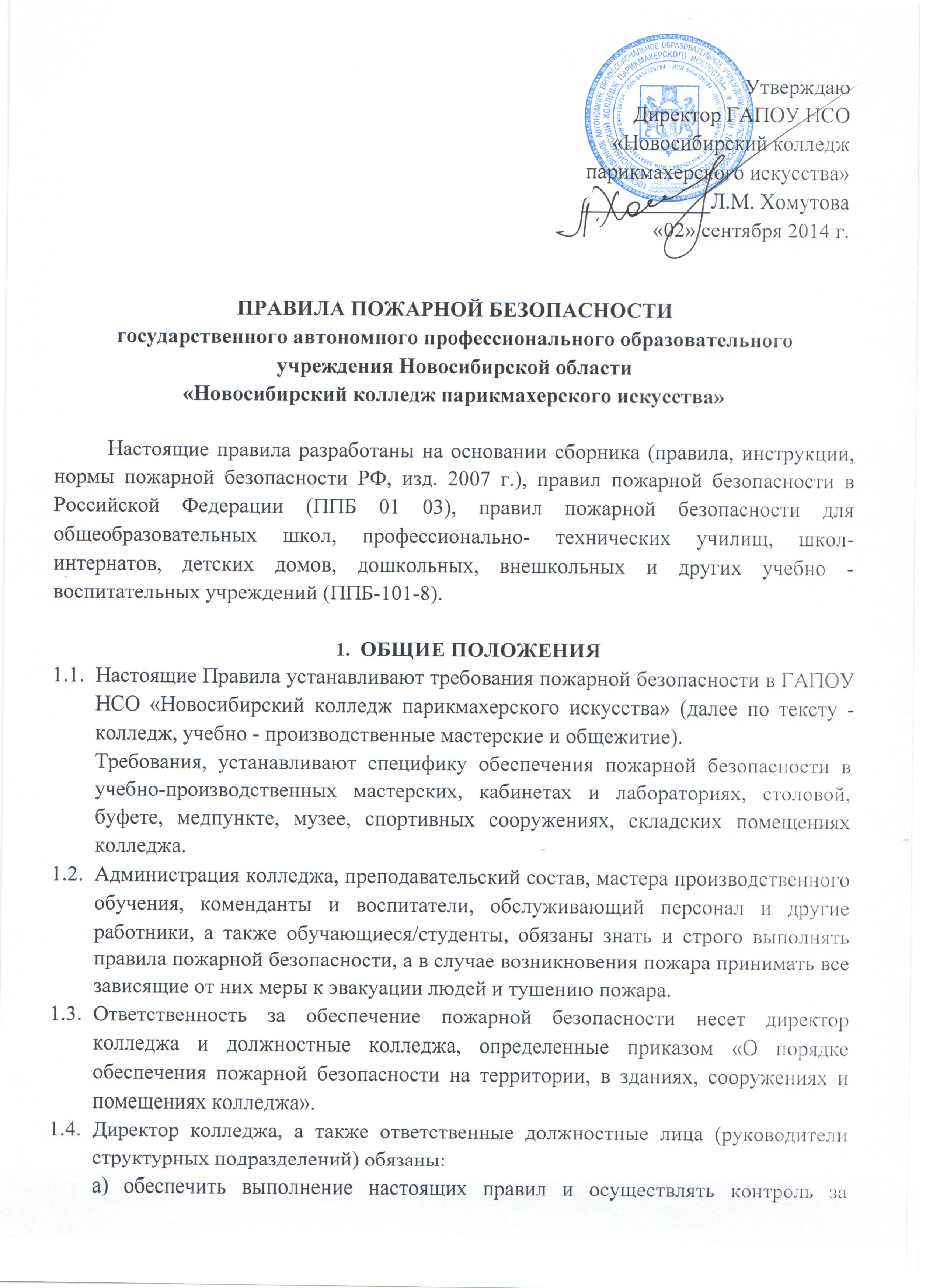       соблюдением установленного противопожарного режима всеми работниками и обучающимися/студентами, принимать срочные меры по устранению отмеченных недостатков;б) организовать изучение настоящих правил, определить сроки, место и порядок проведения противопожарных инструктажей а также список должностных лиц, на которых возлагается его проведение. Лица, не прошедшие противопожарный инструктаж, а также показавшие неудовлетворительные знания, к работе не допускаются.в) обеспечить разработку и утвердить план эвакуации и порядок оповещения людей, устанавливающие обязанности и действия работников и обучающихся/студентов колледжа на случай возникновения пожара. План эвакуации и порядок эвакуации должны своевременно пересматриваться с учетом изменяющихся условий. Практические занятия по отработке плана эвакуации должны проводиться не реже одного раза в полугодие.г) установить порядок осмотра и закрытия помещений и зданий по окончании занятий и факультативов, других общественно-массовых мероприятий;е) осуществлять контроль за соблюдением противопожарного режима арендующими организациями (при наличии таковых);ж) обеспечить своевременное выполнение мероприятий пожарной безопасности, предложенных органами государственного пожарного надзора и предусмотренных приказами и указаниями вышестоящих органов.В общежитии, с круглосуточным пребыванием обучающихся/студентов колледжа ответственный дежурный по колледжу в выходные и праздничные дни,                 а также в вечерние и ночные часты обязан:а)  при заступлении на дежурство проверить наличие и состояние средств пожаротушения, исправность телефонной связи, дежурного освещения и пожарной сигнализации, а также убедиться, что все пути эвакуации (коридоры, лестничные клетки, тамбуры, фойе, холлы, вестибюли) не загромождены, а двери эвакуационных выходов при необходимости могут быть беспрепятственно открыты. 		В случае обнаружения нарушений противопожарного режима                                  и неисправностей, в результате которых возможно возникновение пожара, принять меры к их устранению, а при необходимости сообщить руководителю или заменяющему его работнику;б) иметь списки (журналы) обучающихся/студентов и работников, находящихся в колледже, знать места их расположения и сообщать сведения о количестве людей в пожарную охрану;в) постоянно иметь при себе комплект ключей от дверей эвакуационных выходов и ворот автомобильных въездов на территорию колледжа, а также ручной электрический фонарь.Ответственность за обеспечение противопожарного режима в арендуемых помещениях (при наличии таковых), а также за выполнение противопожарных мероприятий, указанных в договоре на аренду, несут руководители арендующих организаций.ОБЩИЕ ТРЕБОВАНИЯ ПОЖАРНОЙ БЕЗОПАСНОСТИ КОЛЛЕДЖАСодержание территории, зданий и помещений колледжа и его структурныхподразделений.Перед началом учебного года должны быть приняты соответствующими комиссиями, в состав которых включаются представители государственного пожарного надзора.Территория колледжа, прилегающая территория общежития, учебно производственных мастерских, должна постоянно содержаться в чистоте. Отходы горючих материалов, опавшие листья и сухую траву следует регулярно убирать и вывозить с территории.Дороги, проезды и подъезды к зданиям и пожарным водоисточникам, а также доступы к пожарному инвентарю и оборудованию должны быть всегда свободными.О закрытии отдельных участков дорог или проездов в связи с проведением ремонтных работ или по другим причинам, препятствующим проезду пожарных автомобилей, следует немедленно уведомлять пожарную охрану.Противопожарные разрывы между зданиями не должны использоваться для складирования материалов и оборудования, а также для стоянки автотранспорта.Разведение костров, сжигание мусора и устройство открытых кухонных очагов на территории не допускается.Вместимость помещений должна соответствовать установленным нормам.Расстановка мебели и оборудования в классах, кабинетах, мастерских, комнатах для проживания, столовых и других помещениях не должна препятствовать эвакуации людей и подходу к средствам пожаротушения.В коридорах, вестибюлях, холлах, на лестничных клетках и дверях эвакуационных выходов должны иметься предписывающие и указательные знаки безопасности.Эвакуационные проходы, выходы, коридоры, тамбуры и лестницы не должны загромождаться какими-либо предметами и оборудованием.Двери лестничных клеток, коридоров, тамбуров и холлов должны иметь уплотнения в притворах и оборудованы устройствами самозакрывания, которые должны постоянно находиться в исправном состоянии.В период пребывания людей в зданиях двери эвакуационных выходов допускается запирать только изнутри с помощью легко открывающихся (без ключей) запоров (задвижек, крючков и т.д.).В помещениях, связанных с пребыванием обучающихся/студентов, ковры, паласы, ковровые дорожки и т.п. должны быть жестко прикреплены к полу.Здания колледжа, общежития, УПМ должны быть оборудованы средствами оповещения людей о пожаре. Для оповещения людей о пожаре могут быть использованы внутренняя телефонная и радиотрансляционная сети, специально смонтированные сети вещания, звонки и другие звуковые сигналы.В чердачных помещениях не разрешается производить сушку белья, устраивать склады (за исключением хранения оконных рам), архивы, голубятни, мастерские и т.д., применять для утепления перекрытий торф, стружку, опилки и другие горючие материалы, крепить к дымоходам радио и телевизионные антенны.Двери (люки) чердачных и технических помещений (насосных, вентиляционных камер, бойлерных, складов, кладовых, электрощитовых и т.д.) должны быть постоянно закрыты на замок. Ключи от замков следует хранить в определенном месте, доступном для получения их в любое время суток. На дверях (люках) чердачных и технических помещений должны быть надписи, определяющие назначение помещений и место хранения ключей.Наружные пожарные лестницы, лестницы-стремянки и ограждения на крышах зданий должны содержаться в исправном состоянии. Допускается нижнюю часть наружных вертикальных пожарных лестниц закрывать легкоснимаемыми щитами на высоту не более 2,5 м от уровня земли.Слуховые окна чердачных помещений должны быть остекленные и находиться в закрытом состоянии.В здании колледжа проживание обслуживающего персонала и других лиц не допускается.Размещение аккумуляторных, хранение легковоспламеняющихся и горючих жидкостей, баллонов с горючими газами и кислородом, целлулоида и других легковоспламеняющихся материалов в зданиях, связанные с пребыванием обучающихся/студентов колледжа, а также в подвальных и цокольных помещениях не допускается.Приямки окон подвальных и цокольных помещений должны содержаться в чистоте. Не допускается устанавливать на приямках и окнах несъемные металлические решетки, загромождать приямки и закладывать кирпичом оконные проемы.В зданиях колледжа и его структурных подразделениях запрещается:производить перепланировку помещений с отступлением от требований строительных норм и правил;использовать для отделки стен и потолков путей эвакуационных (рекреаций, лестничных клеток, фойе, вестибюлей, коридоров и т.п.) горючие материалы;устанавливать решетки, жалюзи и подобные им несъемные солнцезащитные, декоративные и архитектурные устройства на окнах помещений, связанные с пребыванием людей, лестничных клеток, коридоров, холлов и вестибюлей;снимать дверные полотна в проемах, соединяющих коридоры с лестничными клетками;забивать двери эвакуационных выходов;применять для целей отопления нестандартные (самодельные) нагревательные устройства;использовать электроплитки, кипятильники, электрочайники, газовые плиты и т.п. для приготовления пищи и трудового обучения за исключением специально оборудованных помещений;устанавливать зеркала и устраивать ложные двери на путях эвакуации;проводить огневые, электрогазосварочные и другие виды пожароопасных работ в зданиях при наличии в их помещениях людей;обертывать электрические лампы бумагой, материей и другими горючими материалами;применять для освещения свечи, керосиновые лампы и фонари;производить уборку помещений, очистку деталей и оборудования с применением легковоспламеняющихся и горючих жидкостей;производить отогревание труб систем отопления, водоснабжения, канализация и т.п. с применением открытого огня.Для этих целей следует применять горячую воду, пар или нагретый песок;хранить на рабочих местах и в шкафах, а также оставлять в карманах спецодежды использованные обтирочные материалы;оставлять без присмотра включенные в сеть счетные и пишущие машинки, радиоприемники, телевизоры и другие электроприборы.Одежду и обувь следует сушить в специально выделенных для этой цели помещениях или шкафах, выполненных из негорючих материалов, с обогревом радиаторами водяного отопления.Огневые и сварочные работы могут быть допущены только с письменного разрешения директора колледжа . Эти работы должны производиться согласно требованиям Правил пожарной безопасности при проведении сварочных и других огневых работ на объектах народного хозяйства.Пользование утюгами в общежитии, учебно-производственных мастерских разрешается только в специально отведенных помещениях под наблюдением воспитателей, мастеров производственного обучения. Использование помещений для других целей, в том числе для хранения белья, не допускается. Глажение разрешается только утюгами с исправными терморегуляторами и световыми индикаторами включения. Утюги должны устанавливаться на подставках из огнеупорных материалов.Все здания и помещения должны быть обеспечены первичными средствами пожаротушения.По окончании занятий в классах, мастерских, кабинетах и лабораториях преподаватели, мастера производственного обучения, другие работники колледжа должны тщательно осмотреть помещения, устранить выявленные недостатки и закрыть помещения, обесточив электросеть.ОТОПЛЕНИЕ, ВЕНТИЛЯЦИЯ И КОНДИЦИОНИРОВАНИЕ ВОЗДУХАПеред началом отопительного сезона, калориферные установки, приборы отопления, а перед началом учебного года системы вентиляции и кондиционирования воздуха и кухонные очаги в столовой должны быть тщательно проверены и отремонтированы, а обслуживающий их персонал должен пройти противопожарный инструктаж.Неисправные устройства систем отопления, вентиляции и кондиционирования воздуха, а также кухонные очаги эксплуатировать не допускается.Автоматические огнезадерживающие устройства (заслонки, шиберы, клапаны), установленные на воздуховодах в местах пересечения противопожарных преград, устройства блокировки вентиляционных систем с автоматической пожарной сигнализацией и системами пожаротушения, противопожарные разделки дымоходов, вытяжные зонты и каналы от плит должны содержаться в исправном состоянии.При эксплуатации систем вентиляции и кондиционирования воздуха запрещается:отключать огнезадерживающие устройства;выжигать скопившиеся в воздуховодах и зонтах жировые отложения, пыль и другие горючие вещества;закрывать вытяжные каналы, отверстия и решетки.В местах забора воздуха должна быть исключена возможность появления горючих газов и паров, дыма, искр и открытого огня.ЭЛЕКТРОУСТАНОВКИЭлектрические сети и электрооборудование, и их эксплуатация должны отвечать требованиям действующих Правил устройства электроустановок, Правил технической эксплуатации электроустановок потребителей и Правил техники безопасности при эксплуатации электроустановок потребителей.Начальник хозяйственного отдела обязан обеспечить обслуживание и техническую эксплуатацию электрооборудования и электросетей, своевременное проведение профилактических осмотров, планово-предупредительных ремонтов и эксплуатацию электрооборудования, аппаратуры и электросетей в соответствии с требованиями документов, настоящих Правил, своевременно устранять выявленные недостатки.Соединения, оконцевания и ответвления жил проводов и кабелей должны быть выполнены с помощью опрессовки, сварки, пайки или специальных зажимов.Устройства и эксплуатация временных электросетей за исключением электропроводки, питающей места производства строительных и временных ремонтно-монтажных работ, не допускается.В производственных, складских и других помещениях с наличием горючих материалов, а также материалов и изделий в сгораемой упаковке, электрические светильники должны иметь закрытое или защищенное исполнение (со стеклянными колпаками).Переносные светильники должны быть оборудованы защитными стеклянными колпаками и металлическими сетками. Для этих светильников и другой переносной и передвижной электроаппаратуры следует применять гибкие кабели с медными жилами с резиновой изоляцией в оболочке, стойкой к окружающей среде. Подключение переносных светильников следует предусматривать от ответвительных коробок со штепсельными розетками.Осветительная электросеть должна быть смонтирована так, чтобы светильники находились на расстоянии не менее 0,2 м от поверхности строительных конструкций из горючих материалов и не менее 0,5 м от тары в складских помещениях.Электродвигатели должны регулярно очищаться от пыли. Запрещается накрывать электродвигатели какими-либо горючими материалами.Все неисправности в электросетях и электроаппаратуре, которые могут вызвать искрение, короткое замыкание, сверхдопустимый нагрев изоляции кабелей и проводов, должны немедленно устраняться. Неисправные электросети	и электрооборудование следует немедленно отключать до приведения их в пожаробезопасное состояние.При эксплуатации электроустановок запрещается:использовать кабели и провода с поврежденной или потерявшей защитные свойства изоляцией;оставлять под напряжением электрические провода и кабели 	с неизолированными концами;пользоваться поврежденными (неисправными) розетками, ответвительными коробками, рубильниками и другими электроустановочными изделиями;завязывать и скручивать электропровода, а также оттягивать провода и светильники, подвешивать светильники (за исключением открытых ламп) на электрических проводах;использовать ролики, выключатели, штепсельные розетки для подвешивания одежды и других предметов;применять для прокладки электросетей радио- и телефонные провода;применять в качестве электрической защиты самодельные и некалиброванные предохранители;снимать стеклянные колпаки со светильников закрытого исполнения.Всякого рода новые подключения различных токоприемников (электродвигателей, нагревательных приборов и т.д.) должны производиться только после проведения соответствующих расчетов, допускающих возможность таких подключений.Во всех помещениях (независимо от их назначений), которые по окончании работ закрываются и не контролируются, все электроустановки (кроме холодильников) должны отключаться.Используемые для отопления небольших помещений масляные электрорадиаторы и греющие электропанели заводского изготовления должны иметь индивидуальную электрозащиту и исправные электрорегуляторы.Колледж, общежитие, учебно-производственные мастерские, столовая должны быть обеспечены электрическими фонарями на случай отключения электроэнергии.ПРОТИВОПОЖАРНОЕ ВОДОСНАБЖЕНИЕВнутренние пожарные краны периодически должны подвергаться техническому обслуживанию и проверяться на работоспособность путем пуска воды. О результатах технического обслуживания и проверок составляются акты.Пожарные краны внутреннего противопожарного водопровода должны быть оборудованы рукавами и стволами, помещенными в шкафы, которые пломбируются. В шкафу должен находиться рычаг для облегчения открытого крана.Пожарные рукава должны быть сухими, хорошо скатанными и присоединенными к кранам и стволам. Один раз в год следует производить проверку рукавов путем пуска воды под давлением и перекатывать их "на ребро".На дверце шкафа пожарного крана должны быть указаны:буквенный индекс ПК;порядковый номер пожарного крана и номер телефона ближайшей пожарной части.В случае проведения ремонтных работ или отключения участков водопроводной сети, выхода из строя насосных станций, следует немедленно уведомить пожарную охрану.УСТАНОВКИ ПОЖАРНОЙ АВТОМАТИКИАдминистрация колледжа (отв. начальник хозяйственного отдела) должна обеспечить работоспособность и надежную эксплуатацию пожарной автоматики в соответствии с требованиями Типовых правил технического содержания установок пожарной автоматики. Техническое обслуживание установок пожарной автоматики должно проводиться в соответствии с Инструкцией по организации и проведению работ по регламентированному техническому обслуживанию установок пожаротушения, пожарной и охранно-пожарной сигнализации.При производстве работ по техническому обслуживанию и ремонту специализированной организацией, контроль за качеством их выполнения осуществляет должностное лицо колледжа (начальник хозяйственного отдела, комендант общежития, мастера производственного обучения), ответственное за эксплуатацию установок.Установки пожарной автоматики должны эксплуатироваться в автоматическом режиме и круглосуточно находиться в работоспособном состоянии.В период выполнения работ по техническому обслуживанию или ремонту, проведение которых связано с отключением установок, администрация колледжа (начальник хозяйственного отдела), обязана обеспечить пожарную безопасность защищаемых установками помещений и поставить в известность пожарную охрану.При эксплуатации пожарной автоматики не допускается:устанавливать взамен вскрывшихся и неисправных оросителей пробки и заглушки;загромождать подходы к контрольно-сигнальным устройствам и приборам;складировать материалы на расстоянии не менее 0,9 м до оросителей и 0,6 м до извещателей;использование трубопроводов установок для подвески или крепления какого- либо оборудования;нанесение на оросители и извещатели краски, побелки, штукатурки и других защитных покрытий при ремонтах и в процессе эксплуатации.ПЕРВИЧНЫЕ СРЕДСТВА ПОЖАРОТУШЕНИЯКолледж, общежитие, учебно - производственные мастерские, столовая должны быть оснащены первичными средствами пожаротушения независимо от оборудования зданий и помещений установками пожаротушения и пожарными кранамиМеста расположения первичных средств пожаротушения должны указываться в планах эвакуации, разрабатываемых согласно ГОСТ 12.1.114-82. Внешнее оформление и указательные знаки для определения мест расположения первичных средств пожаротушения должны соответствовать требованиям ГОСТ 12.4.026-76*.Ручные огнетушители должны размещаться согласно требованиям ГОСТ 12.4.009-83:путем навески на вертикальные конструкции на высоте не более 1,5 м от уровня пола до нижнего торца огнетушителя;путем установки в пожарные шкафы совместно с пожарными кранами, в специальные тумбы или на пожарные стенды.Огнетушители должны устанавливаться таким образом, чтобы был виден имеющийся на его корпусе текст инструкции по использованию. Конструкции и внешнее оформление тумб и шкафов для размещения огнетушителей должны позволять визуально определить тип установленных в них огнетушителей.Огнетушители должны размещаться в легкодоступных местах, где исключено повреждение, попадание на них прямых солнечных лучей и атмосферных осадков, непосредственное воздействие отопительных и нагревательных приборов. При размещении огнетушителей не должны ухудшаться условия эвакуации людей.Огнетушители, размещаемые вне помещений или в неотапливаемых помещениях, подлежат съему на холодный период. В этих случаях на пожарных стендах должна быть информация о местах их расположения.На период перезарядки и технического обслуживания огнетушителей, связанного с их ремонтом, взамен должны быть установлены огнетушители из резервного фонда.При эксплуатации и техническом обслуживании огнетушителей следует руководствоваться требованиями, изложенными в паспортах заводов-изготовителей, и утвержденными в установленном порядке регламентами технического обслуживания огнетушителей каждого типа.Повседневный контроль за сохранностью, содержанием и постоянной готовностью к действию первичных средств пожаротушения осуществляется лицами, назначенными приказом директора колледжа от №	«	».Использование первичных средств пожаротушения для хозяйственных и прочих нужд, не связанных с тушением пожаров, запрещается.ТРЕБОВАНИЯ ПОЖАРНОЙ БЕЗОПАСНОСТИ ДЛЯ ПОМЕЩЕНИЙРАЗЛИЧНОГО НАЗНАЧЕНИЯУчебные классы, кабинеты и учебно - производственные мастерскиеВ учебных классах и кабинетах следует размещать только необходимые для обеспечения учебного процесса мебель, приборы, модели, принадлежности, пособия, транспаранты и т.п.Приборы, мебель, принадлежности, пособия, транспаранты и т.п., размещаемые в учебных классах, кабинетах, лаборантских или в специально выделенных для этих целей помещениях, должны храниться в шкафах, на стеллажах или на стационарно установленных стойках.Хранение в учебных классах, кабинетах, лабораториях и лаборантских учебно-наглядных пособий и учебного оборудования, проведение опытов и других видов работ, которые не предусмотрены утвержденными перечнями и программами, не допускается.Хранение фильмокопий, диапозитивов, слайдов, магнитных лент и т.п. должно осуществляться в специально выделенных для этой цели помещениях.Запрещается складывать обрезки и куски кино- и фотопленки и магнитной ленты в общие ящики с мусором, бумагой и другими материалами.Демонстрирование диапозитивов, диафильмов, слайдов и кинофильмов с установкой кинопроектора (диапроектора) передвижного типа непосредственно в классах и кабинетах, учебно-производственных мастерских, допускается при соблюдении следующих требований:демонстрирование кинофильмов проводится на узкопленочной аппаратуре;диапроектор или узкопленочный кинопроектор должен устанавливаться с противоположной стороны от выхода из помещения;во время демонстрации диапозитивов, диафильмов, слайдов и кинофильмов, присутствуют обучающиеся/студенты (воспитанники) одной учебной группы в количестве не более 50 человек.ТРЕБОВАНИЯ ПОЖАРНОЙ БЕЗОПАСНОСТИ                                                        ПРИ ПРОВЕДЕНИИ КУЛЬТУРНО-МАССОВЫХ МЕРОПРИЯТИЙОтветственными за обеспечение пожарной безопасности при проведении культурно-массовых мероприятий (вечеров, спектаклей, концертов, киносеансов, новогодних елок и т.п.) являются должностные лица определенные приказом директора колледжа «О порядке обеспечения пожарной безопасности на территории, в зданиях, сооружениях и помещениях колледжа».Перед началом культурно-массовых мероприятий ответственные должностные лица за проведение, должны тщательно проверить все помещения, эвакуационные пути и выходы на соответствие их требованиям пожарной безопасности, а также убедиться в наличии и исправном состоянии средств пожаротушения, связи и пожарной автоматики. Все выявленные недостатки должны быть устранены до начала культурно- массового мероприятия.На время проведения культурно-массовых мероприятий должно быть обеспечено дежурство работников колледжа и обучающихся/студентов.Во время проведения культурно-массового мероприятия должны неотлучно находиться дежурный преподаватель, классные руководители, воспитатели (для общежития), мастера производственного обучения. Эти лица должны быть проинструктированы о мерах пожарной безопасности и порядке эвакуации обучающихся/студентов и персонала в случае возникновения пожара и обязаны обеспечить строгое соблюдение требований пожарной безопасности при проведении культурно- массового мероприятия.Культурно-массовые мероприятия должны проводиться:в зданиях I и II степени огнестойкости - в помещениях любого этажа;проведение культурно-массовых мероприятий в подвальных и цокольных помещениях запрещается.Этажи и помещения, где проводятся культурно-массовые мероприятия, должны иметь не менее двух рассредоточенных эвакуационных выходов.Количество мест в помещениях устанавливается из расчета 0,75 м на человека, а при проведении танцев, игр и подобных им мероприятий из расчета 1,5 м2 на одного человека (без учета площади сцены). Заполнение помещений людьми сверх установленных норм не допускается.Количество непрерывно установленных мест в ряду должно быть не более:Расстояние между рядами должно быть:Ширина продольных и поперечных проходов в помещениях для проведения культурно-массовых мероприятий должна быть не менее одного метра, а проходов, ведущих к выходам, не менее ширины самих выходов. Все проходы и выходы должны располагаться так, чтобы не создавать встречных или пересекающихся потоков людей. Сокращать ширину проходов между рядами и устанавливать в проходах добавочные места запрещается.В помещениях для культурно-массовых мероприятий все кресла и стулья должны быть соединены в рядах между собой и прочно прикреплены к полу.Эвакуационные выходы из помещений должны быть обозначены световыми указателями с надписью "Выход” белого цвета на зеленом фоне, подключенными к сети аварийного или эвакуационного освещения здания. При наличии людей в помещениях световые указатели должны быть во включенном состоянии.Проведение занятий, репетиций, спектаклей и концертов, а также демонстрация кинофильмов в актовом зале колледжа, разрешается только в строгом соответствии с действующими правилами пожарной безопасности для театрально  зрелищных предприятий, культурно-просветительных учреждений, кинотеатров и киноустановок.В помещениях, используемых для проведения культурно-массовых мероприятий, запрещается:использовать ставни на окнах для затемнения помещений;оклеивать стены и потолки обоями и бумагой;применять горючие материалы, не обработанные огнезащитными составами, для акустической отделки стен и потолков;хранить бензин, керосин и другие легковоспламеняющиеся и горючие жидкости;хранить имущество, инвентарь и другие предметы, вещества и материалы под сценой или подмостками, а также в подвалах, расположенных под помещениями;применять предметы оформления помещений, декорации и сценическое оборудование, изготовленные из горючих синтетических материалов, искусственных тканей и волокон (пенопласта, поролона, поливинила и т.п.);применять открытый огонь (факелы, свечи, канделябры, фейерверки, бенгальские огни и т.п.), использовать хлопушки, применять дуговые прожекторы, устраивать световые эффекты с применением химических и других веществ, могущих вызвать загорание;устанавливать стулья, кресла и т.п., конструкции которых выполнены из пластмасс и легковоспламеняющихся материалов;устанавливать на дверях эвакуационных выходов замки и другие трудно открывающиеся запоры;устанавливать на окнах глухие решетки.Полы помещений должны быть ровными, без порогов, ступеней, щелей и выбоин. При разности уровней смежных помещений в проходах должны устанавливаться пологие пандусы.Все сгораемые декорации, сценическое оформление, а также драпировка, применяемые на окнах и дверях, должны подвергаться обработке огнезащитными составами с составлением акта в двух экземплярах, один из которых передается заказчику, а второй хранится в организации, производившей пропитку.Ответственные должностные лица за проведение мероприятий обязаны производить проверку качества огнезащитной обработки декораций и конструкций перед проведением каждого культурно-массового мероприятий.При проведении новогоднего вечера елка должна устанавливаться на устойчивом основании (подставка, бочка с водой) с таким расчетом, чтобы не затруднялся выход из помещения. Ветки елки должны находиться на расстоянии не менее одного метра от стен и потолков.Оформление иллюминации елки должно производиться только опытным электриком.Иллюминация елки должна быть смонтирована прочно, надежно и с соблюдением требований Правил устройства электроустановок. Лампочки в гирляндах должны быть мощностью не более 25 Вт. При этом электропровода, питающие лампочки елочного освещения, должны быть гибкими, с медными жилами. Электропровода должны иметь исправную изоляцию и подключаться к электросети при помощи штепсельных соединений.При неисправности елочного освещения (сильное нагревание проводов, мигание лампочек, искрение и т.п.) иллюминация должна быть немедленно отключена и не включаться до выяснения неисправностей и их устранения.Участие в празднике елки людей, одетых в костюмы из ваты, бумаги, марли и подобных им легковоспламеняющихся материалов, не пропитанных огнезащитным составом, запрещается.При оформлении елки запрещается:использовать для украшения целлулоидные и другие легковоспламеняющиеся игрушки и украшения;применять для иллюминации елки свечи, бенгальские огни, фейерверки и т.п.;обкладывать подставку и украшать ветки ватой и игрушками из нее, не пропитанными огнезащитным составом.ПОРЯДОК ДЕЙСТВИЙ В СЛУЧАЕ ВОЗНИКНОВЕНИЯ ПОЖАРАВ случае возникновения пожара действия работников колледжа, привлекаемых к тушению пожара лиц в первую очередь должны быть направлены на обеспечение безопасности обучающихся/студентов, их эвакуацию и спасение.Каждый работник и обучающийся/студент колледжа, обнаруживший пожар иего признаки (задымление, запах горения или тления различных материалов, повышение температуры и т.п.) обязан:немедленно сообщить об этом по телефону в пожарную часть (при этом необходимо четко назвать адрес учреждения, место возникновения пожара, а также сообщить свою должность и фамилию);задействовать систему оповещения людей о пожаре, приступить самому и привлечь других лиц к эвакуации детей из здания в безопасное место согласно плану эвакуации;известить о пожаре директора колледжа или заменяющего его работника;организовать встречу пожарных подразделений, принять меры по тушению пожара имеющимися в учреждении средствами пожаротушения.Руководитель детского учреждения или заменяющий его работник, прибывший к месту пожара, обязан:проверить, сообщено ли в пожарную охрану о возникновении пожара;осуществлять руководство эвакуацией людей и тушением пожара до прибытия пожарных подразделений. В случае угрозы для жизни людей немедленно организовать их спасение, используя для этого все имеющиеся силы и средства;организовать проверку наличия обучающихся/студентов и работников, эвакуированных из здания, по имеющимся спискам и классным журналам;выделить для встречи пожарных подразделений лицо, хорошо знающее расположение подъездных путей и водоисточников;проверить включение в работу автоматической (стационарной) системы пожаротушения;удалить из опасной зоны всех работников и других лиц, не занятых эвакуацией людей и ликвидацией пожара;при необходимости вызвать к месту пожара медицинскую и другие службы;прекратить все работы, не связанные с мероприятиями по эвакуации людей и ликвидации пожара;организовать отключение сетей электро- и газоснабжения, остановку систем вентиляции и кондиционирования воздуха и осуществление других мероприятий, способствующих предотвращению распространения пожара;обеспечить безопасность людей, принимающих участие в эвакуации и тушении пожара, от возможных обрушений конструкций, воздействия токсичных продуктов горения и повышенной температуры, поражения электрическим током и т.п.;организовать эвакуацию материальных ценностей из опасной зоны, определить места их складирования и обеспечить, при необходимости, их охрану;информировать начальника пожарного подразделения о наличии людей в здании.При проведении эвакуации и тушении пожара необходимо:с учетом сложившейся обстановки определить наиболее безопасные эвакуационные пути и выходы, обеспечивающие возможность эвакуации людей в безопасную зону в кратчайший срок;исключить условия, способствующие возникновению паники. С этой целью учителям, преподавателям, воспитателям, мастерам и другим работникам колледжа нельзя оставлять обучающихся/студентов без присмотра с момента обнаружения пожара и до его ликвидации;эвакуацию обучающихся/студентов следует начинать из помещения, в котором возник пожар, и смежных с ним помещений, которым угрожает опасность распространения огня и продуктов горения.тщательно проверить все помещения, чтобы исключить возможность пребывания в опасной зоне обучающихся/студентов, спрятавшихся под кроватями (в общежитии), партами, в шкафах или других местах;выставлять посты безопасности на выходах в здание, чтобы исключить возможность возвращения обучающихся/студентов и работников в здание колледжа, общежития, УПМ , где возник пожар;при тушении следует стремиться в первую очередь обеспечить благоприятные условия для безопасной эвакуации людей;воздержаться от открывания окон и дверей, а также от разбивания стекол во избежание распространения огня и дыма в смежные помещения. Покидая помещения или здание, следует закрывать за собой все двери и окна.Настоящие Требования рассмотрены и приняты на заседании педагогического совета ГАПОУ НСО «Новосибирский колледж парикмахерского искусства», протокол №1 от «29» августа 2014 г.В зданиях  колледжа и общежитияПри односторонней эвакуацииПри двусторонней эвакуацииВ зданиях  колледжа и общежития3060Количество непрерывно установленомест в рядуКоличество непрерывно установленомест в рядуНаименьшее расстояние между спинками сидении в метрахШирина прохода между рядами в метрахПри односторонней эвакуацииПри двусторонней эвакуацииНаименьшее расстояние между спинками сидении в метрахШирина прохода между рядами в метрахДО 7до 150,800,358-1216-250,850,4013-2026-400,900,4521-2541-450,950,5026-3051-601,000,55